DZIEŃ NAUCZYCIELA
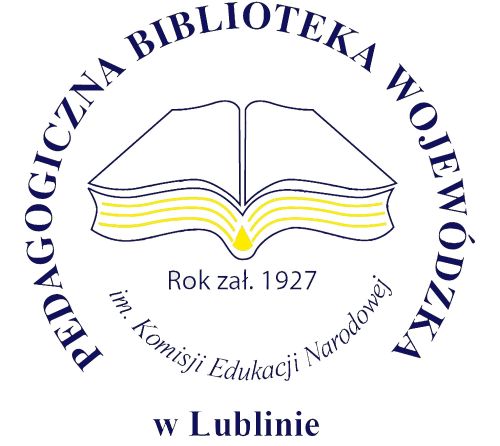 MATERIAŁY REPERTUAROWE DLA SZKÓŁ(zestawienie bibliograficzne w wyborze)Wydawnictwa zwarteBarwy pór roku : scenariusze uroczystości w przedszkolu / Urszula Nadolna, Bożena Stącel-Winiarska. - Kraków : Centrum Edukacyjne Bliżej Przedszkola, 2011. - 387 s.
sygn. 201017 Czyt. ; 201464
Bicie serca: wybór wierszy okolicznościowych dla wszystkich klas szkoły podstawowej / Józef Marek Śnieciński. - Warszawa : "Żak", 1994. - S. 28-36: Dzień Nauczyciela
sygn. 175312 ; 175313
Czas na scenę : scenariusze przedstawień szkolnych / Hanna Szeląg. - Kraków : "Impuls", 2005. - 150 s.
sygn. 188196 Czyt. ; 188197
Dialogi wierszem pisane na okazje wciąż te same : (propozycje scenariuszy do przedstawień szkolnych i nie tylko) / Agnieszka Wątorek. - Kraków : "Impuls", 2005. - 124 s.
sygn. 190151 Czyt. ; 190152
Inscenizacje na każdą okazję : gimnazjum / Małgorzata Wieczorek, Dorota Wieczorek. - Gdańsk : "Harmonia", 2003. - 144 s.
sygn. 185177 Czyt. ; 185178
Inscenizacje pełne radości: (dla klas 1-3 ) / Ryszard Przymus. - Łódź : „Juka”, 1995. - S. 20-26: Z naszą panią w świat szeroki : Umówimy się na spotkanie
sygn. 176794 Czyt.
"Jakże nie płonąć w podzięce..." : montaż na Dzień Nauczyciela / Maria Wyrwicz // W: Scenariusze na cały rok / pod red. Elżbiety Doroszkiewicz, Krystyny Staszewskiej. Cz. 1. - Kielce : Wydaw. Pedagogiczne ZNP, 1995. - S. 68-76
sygn. 176891/I Czyt.
Kochać świat: wiersze okolicznościowe dla przedszkoli / Józef Marek Śnieciński. - Warszawa : "Żak", 1994. - S. 47-51: Życzenia dla pani
sygn. 176724 Czyt.
Koncert życzeń dla nauczycieli / Elżbieta Gałczyńska // W: Z muzą 
w szkole: inscenizacje, zabawy, montaże poetycko-muzyczne w szkole podstawowej dla klas młodszych: praca zbiorowa / pod red. Elżbiety Gałczyńskiej. - Płock : „Korepetytor”, 2001. - S. 28-31
sygn. 182637 Czyt. ; 182638
Kredą pisane : scenariusze przedstawień szkolnych: inscenizacje teatralne i poetyckie / Anna Kurnicka. - Kraków : „Impuls”, 1999. - S. 129-139: Dzień Nauczyciela
sygn. 181598 ; 181599 Czyt.
Na szkolnej scenie / Elżbieta Gałczyńska, Elżbieta Szczepańska, Urszula Wójcik. - Płock : „Korepetytor”, 1997. - S. 7-24: Dla naszych nauczycieli
sygn. 177996 Czyt. 
Nauczycielom- uczniowie : wiersze, inscenizacje i piosenki na uroczystości nauczycielskie / wybór i oprac. Emilia Frątczak, Jan Frątczak. - Bydgoszcz : "Arcanus", 1995. - 120 s.
sygn. 176646 ; 176647 Czyt.
Niezbędnik młodego patrioty / Alicja Biedrzycka. - Kraków : „Petrus”, cop. 2020. - S. 25-32: Dzień Nauczyciela
sygn. 212389Pinokio... a jak myślisz? : scenariusze uroczystości szkolnych dla szkół  podstawowych / Jan Jakub Należyty. - Warszawa : „Fraszka Edukacyjna”, 2005. - S. 30-35: Dzień Nauczyciela
sygn. 183147 Czyt. ; 183148
Pomysł na niebanalną uroczystość szkolną / Jolanta Zabielska. - Kraków : "Impuls", 2010. - S. 27-33: Wiele pozytywnych wibracji 
w koncercie życzeń z okazji Dnia Edukacji: scenariusz programu teatralnego dla nauczycieli (i nie tylko) w dniu ich święta
sygn. 198423 ; 198424 Czyt.
Rozmowy o edukacji: montaż literacki z okazji Święta Edukacji Narodowej / Alicja Omiotek // W: Uroczystości: scenariusze imprez okolicznościowych. - Goleszów : „Innowacje”, 1999. - S. 25-36
sygn. 179670 ; 179671 Czyt.
Scenariusze na szkolne akademie / [tekst Zofia Kaliska, Beata Jacewicz]. - Poznań. - [Żychlin] : „Inspiracje - [Books]”, 2016. - S. 5-9: Dzień Nauczyciela
sygn. 208083
Scenariusze przedstawień szkolnych / Ewa Bajon. - Sopot : Gdańskie Wydaw. Psychologiczne, 2011. - 114 s.
sygn. 200041 ; 200042 Czyt.Scenariusze przedstawień szkolnych : inscenizacje teatralne i poetyckie / Anna Kurnicka. - Kraków : "Impuls", 1998. - S. 115-123: Dzień Nauczycielasygn. 178434 Czyt.
Scenariusze szkolnych przedstawień teatralnych dla szkół podstawowych / Zofia Kaliska [oraz] Beata Jacewicz. - Wyd. 2. - Białystok : "Printex", 2016. - S. 5-11: Dzień Nauczyciela
sygn. 208201
Scenariusze uroczystości szkolnych dla klas 4-6 szkoły podstawowej / Bożena Pierga. - Poznań : "Ibis", 2011. - S. 12-23: Gdyby nauczyciel był uczniem i odwrotnie... (przedstawienie z okazji Dnia Nauczyciela)
sygn. 200009 ; 200010 Czyt.
Słowa jak kwiaty / Józef Marek Śnieciński. - Warszawa : „Żak”, 1995. - 134 s.
sygn. 176830 Czyt.Szkoła uśmiechnięta na co dzień i od święta: scenariusze imprez szkolnych dla II i III etapu kształcenia / Anna Krzyczkowska. - Kielce : Wydaw. Pedagogiczne ZNP, 2002. - S. 27-52: Program wesoły na święto szkoły
sygn. 182298 ; 182299 Czyt.
Szkoła z pasją... teatralną! : zbiór scenariuszy / Jolanta Helena Zabielska. - Rzeszów : "Fosze", 2014. - S. 7-14: Sprawdzian z lektury. Sceniczny żart na Dzień Edukacji Narodowej
sygn. 203997 ; 203998 Czyt.
Szkoło, szkoło, ale tu wesoło / Maria Rozbicka // W: Mały teatr - wielkie emocje : scenariusze imprez szkolnych / pod red. Cecylii Antosik. - Kielce : Wydaw. Pedagogiczne ZNP, cop. 2004. - S. 20-30
sygn. 188644 Czyt. ; 188645
Święta, święta... : wybór konspektów : praca zbiorowa / pod red. Doroty Grabowskiej. - Warszawa : Wydaw. Stowarzyszenia Bibliotekarzy Polskich, 2007. - 212 s.
sygn. 192513 ; 192514 Czyt.
Teatr młodego aktora / Aleksandra Marcinkowska. - Rzeszów : "Fosze", 2010. - S. 127-137: Dzień Nauczyciela - koncert życzeń
sygn. 198596 ; 198597 Czyt.
Teatrałki czyli Teatralne kawałki na różne szkolne okazje / Kalina Jerzykowska. - Łódź : „Literatura”, 2002. - S. 33-44: Nasza pani
sygn. 184347 Czyt. ; 184348
Twierdza : scenariusz przedstawienia z okazji Święta Edukacji / Józef Trytek // W: Scenariusze uroczystości szkolnych : gimnazjum i szkoły ponadgimnazjalne. Cz. 2 / [red. Teresa Król]. - Kraków : "Rubikon", 2005. - S. 9-14
sygn. 185614/II Czyt. ; 185615/II
Uczcijmy wierszem i piosenką / Elżbieta Gałczyńska, Zofia Garczyk. - Płock : Zakład Wydawniczo-Usługowy - Marian Gałczyński, 1994. - 
S. 7: Dzień Nauczyciela
sygn. 176280 ; 176281 Czyt. ; 178107
Uroczystości pełne radości: ( dla klas 1-3 ) / Ryszard Przymus. - Łódź : "Juka", 1995. - S. 18-24: Podziękowanie Wiersze o nauczycielach
sygn. 176795 Czyt.Uroczystości szkolne "Na cztery pory roku" : wiersze, piosenki, przedstawienia / Elżbieta Buczyńska. - Rzeszów : "Fosze", 2008. - S. 9-11: Dzień Nauczyciela: wybór wierszy
sygn. 196139 ; 196140 Czyt.
Uroczystości szkolne w edukacji humanistycznej / Krystyna Barańska. - Warszawa : Wydaw. Stowarzyszenia Bibliotekarzy Polskich, 2002. - 118 s.
sygn. 183799 Czyt. ; 183800
W objęciach Melpomeny : inscenizacje dla starszych klas szkół podstawowych i gimnazjalnych / Beata Michalska, Anna Stańczyk. - Gdańsk : "Harmonia", 2006. - S. 7-22: Spotkać na swej drodze Mistrza - Słońce
sygn. 192260 ; 192261 Czyt.
Wychowawczy program autorski dla uczniów gimnazjum - problemy 
i ich rozwiązania : klasa humanistyczna / Regina Gierlich. - Kraków : "Impuls", 2006. - S. 42-45: Scenariusz na Dzień Nauczyciela
sygn. 191408 Czyt. ; 191409
Artykuły z czasopismBezmierny mój dług wdzięczności : inscenizacja z okazji Dnia Edukacji Narodowej / Anna Stahlke // Świetlica w Szkole. - 2010, nr 3, s. 9
C.11593
Co mnie zainspirowało do napisania sztuki? / Marek Jąkała // Nauczanie Początkowe. - 2001/2002, nr 1, s. 32-40Czasem zachodzi potrzeba zaostrzenia dyscypliny : scenariusz na Dzień Nauczyciela [na podstawie kreskówki Walta Disneya] / Beata Stankowska-Pyrda // Biblioteka w Szkole. - 2003, nr 9, s. 8
C.9769
Dziady anno domini... - czyli koszmarny sen znękanego nauczyciela : inscenizacja z okazji Dnia Nauczyciela / Arletta Mientkowska // Biblioteka w Szkole. - 2007, nr 9, s. 28-30
C.9769
Dzieciaki górą! : scenariusz imprezy z okazji Dnia Nauczyciela / Aneta Orlicka // Świetlica w Szkole. - 2012, nr 1, s. 17-18
C.11593
Dzieje nauki (scenariusz przedstawienia słowno-pantomimicznego) / Teresa Pałęcka // Biblioteka w Szkole. - 2002, nr 6, 20-21
Dziennik telewizyjny : scenariusz imprezy szkolnej z okazji Dnia Nauczyciela / Edyta Kowalska // Biblioteka w Szkole. - 2005, nr 9, s. 25-26
C.9769
Dzień Edukacji Narodowej : scenariusz akademii w szkole ponadgimnazjalnej / Anna Paprocka, Liliana Wiśniewska // Wszystko dla Szkoły. - 2012, nr 9, s. 16-17
C.10587
Dzień Komisji Edukacji Narodowej / Genowefa Wieczorek // Nauczanie Początkowe. - 1989/90, nr 6, s. 557-562
C.7197
Familiada w szkole / Magdalena Buczek // Biblioteka w Szkole. - 2017, nr 7-8, s. 42-45
C.9769
Festiwal Piosenki Szkolnej, czyli scenariusz uroczystości z okazji Święta Edukacji Narodowej / Cecylia Zębalska, Dagmara Brodziak // Wszystko dla Szkoły. - 2004, nr 7/8, s. 24-25
C.10587
Jak obchodzić Dzień Nauczyciela? / Arletta Mientkowska // Biblioteka w Szkole. - 2007, nr 9, s. 9-10
C.9769
"Jakże nie płonąć w podzięce": montaż na rocznicę powstania ZNP lub na Dzień Nauczyciela / Maria Wyrwicz // Język Polski w Szkole dla klas IV-VIII. - 1989/90, nr 1, s. 112-117
C.7195
Jeden dzień z życia belfra: sceny kabaretowe z życia szkoły / Krystyna Kaczmarek, Danuta Uczyńska // Wszystko dla Szkoły. - 2003, nr 10, s. 1-3
C.10587
Jesienny bukiet dla pani / Małgorzata Jakubowska // Życie Szkoły. - 2008, nr 8, s. 51-54C.219
Klasa z klasą : scenariusz imprezy z okazji Dnia Nauczyciela lub Święta Szkoły / Mariola Linkiewicz, Dorota Pucińska // Biblioteka w Szkole. - 2006, nr 10, s. 17
C.9769
Krew, blues, czyli Dzień Edukacji Narodowej w nawiedzonej szkole / Jarosław Górnicki // Biblioteka w Szkole. - 2016, nr 7-8, s. 45-49
C.9769
Krótkie scenki z życia pewnej klasy : scenariusz z okazji Dnia Edukacji Narodowej/ Jolanta Zaparta // Biblioteka w Szkole. - 2003, nr 9, s. 12
C.9769
Kursokonferencja Edukacyjna, czyli co się myśli o nauczycielach - wesoły scenariusz z okazji Dnia Edukacji Narodowej / Witold Pelka // Biblioteka w Szkole. - 2018, nr 9, s. 24-27
C.9769
Kwiaty dla nauczycieli / Anna Ganiek // Wychowawca. - 2003, nr 7-8, s. 14-15
C.10073"Laurka pełna radości": scenariusz uroczystości z okazji Dnia Edukacji Narodowej / Grażyna Antas // Poradnik Bibliotekarza. - 1999, nr 9, s. 34-37
C.322
Lekcja marzeń : szkolne widowisko kabaretowe / Janina Pawłowska-Ejsmont // Wszystko dla Szkoły. - 2001, 7/8, s. 20-22
C.10587
Mądry uczeń… po szkole: scenariusz przedstawienia kabaretowego 
z okazji jubileuszu szkoły lub Dnia Nauczyciela / Zofia Araszczuk // Biblioteka w Szkole. - 1999, nr 9, s. 16-18
C.9769
My - cudowne dzieci : scenariusz przedstawienia z okazji Dnia Nauczyciela / Anna Kocowska // Biblioteka w Szkole. - 2007, nr 9, s. 25-27
C.9769
Naszym nauczycielom / Lucyna Jaśkowska // Wychowawca. - 2005, nr 9, s. 24-25C.10073"Naszym nauczycielom" : montaż słowno-muzyczny dla szkoły podstawowej / Elżbieta Drzas // Wychowawca. - 2004, nr 9, s. 26-28
C.10073
Nauczycielska rzecz: projekt imprezy szkolnej z okazji Dnia Edukacji / Maria Andres // Wychowawca. - 1995, nr 9, s. 21-24
C.10073
Nauczycielskie Oskary: scenariusz uroczystości z okazji Dnia Edukacji Narodowej / Dorota Czechowska // Biblioteka w Szkole. - 2002, nr 9, s. 22
C.9769
Pierwszy nauczyciel: komedia w trzech aktach / Elżbieta Pietrusińska // Wychowawca. - 2003, nr 11, s. 22-23
C.10073
Pokaz mody : scenariusz imprezy na Dzień Nauczyciela - 14 października / Agata Żołneczko // Świetlica w Szkole. - 2012, nr 2, 
s. 29-30
C.11593
Pokaz pomocy szkolnych : propozycja spotkania kabaretowego 
z okazji Dnia Edukacji Narodowej / Aleksandra Piasecka // Biblioteka w Szkole. - 2001, nr 9, s. 32-33
C.9769
Program kabaretowy na Święto Edukacji Narodowej / Jadwiga Białynicka-Kusaj // Biblioteka w Szkole. - 2003, nr 9, s. 14-15
C.9769
Propozycje materiałów do inscenizacji - Dzień Nauczyciela / Zofia Cencek // Życie Szkoły. - 1991, nr 6, s. 365-366
C.219
Przepis na idealnego ucznia : scenariusz inscenizacji z okazji Dnia Nauczyciela / Edyta Kowalska // Biblioteka w Szkole. - 2004, nr 9, s. 12-15
C.9769
Rozmowy podczas przerwy : scenariusz akademii / Agata Rusak // Biblioteka w Szkole. - 2010, nr 7-8, s. 22-26
C.9769
Sercem za serce: scenariusz apelu z okazji Dnia Edukacji Narodowej / Mieczysław Badura // Poradnik Bibliotekarza. - 1995, nr 9, s. 39-41
C.322
Szkolny GIM...PRES program artystyczny ma zakończenie roku szkolnego lub Dzień Nauczyciela / Wioletta Rafałowicz // Wszystko dla Szkoły. - 2007, nr 7-8, s. 9-11
C.10587
"Szkoła dzisiaj, szkoła 100 lat temu" : (scenariusz przedstawienia) / Agnieszka Stefanek // Język Polski w Szkole Podstawowej. - 2017/2018, nr 4, s. 94-105
C. 12603
Szkoła - wędrówka przez epoki : scenariusz programu artystycznego na Dzień Nauczyciela / Lucyna Lorenc // Konspekt. - 2002, nr 4-5, s. 86-96
C.11015
Szkoło, szkoło, ale tu wesoło: (scenariusz części artystycznej z okazji Dnia Edukacji Narodowej) / Maria Rozbicka // Język Polski w Szkole IV-VI. - 2002-2003, nr 4, s. 54-61
C.7195
Święto Edukacji Narodowej: scenariusz akademii (z występem raperów i pokazem mody szkolnej) / Elżbieta Wójcicka, Agata Włodarz // Biblioteka w Szkole. - 1997, nr 6, s. 20-23
C.9769
Święto szkoły: scenariusz festynu / Sylwia Baranowska // Biblioteka w Szkole. - 2003, nr 5, 19-20C.9769
Temat: "Nauczyciele - dzieciom" : scenariusz obchodów Dnia Nauczyciela dla klas I-III / Anna Truty // Wychowawca. - 2020, nr 9, s. 28-29
C.10073
”Ucz się, ucz...”: obrazek szkolny / Barbara Jachimczak // Biblioteka w Szkole. - 1992, nr 7-8, s. 28-31
C.9769
Warsztaty szkolne dla nauczycieli : scenariusz przedstawienia z okazji Święta Edukacji Narodowej / Dorota Pięta // Biblioteka w Szkole. - 2003, nr 9, s. 13
C.9769
Wdzięczni uczniowie - pracownikom szkoły : scenariusz apelu 
z okazji Dnia Edukacji Narodowej / Anna Janiszewska // Biblioteka 
w Szkole. - 2009, nr 7-8, s. 26-28
C.9769
Wszystko dla nauczyciela - pokaz mody nauczycielskiej : scenariusz inscenizacji / Marzena Radtke // Biblioteka w Szkole. - 2003, nr 9, s. 9-10
Wybór scenariuszy, piosenek, wierszy na okolicznościowe imprezy dla klas I–III / praca zbiorowa pod redakcją Ireny Służewskiej i Ireny Szypułowej // Nauczanie Początkowe. - 1989/1990, nr 6, s. 539-670
C.7197
Zawołaj znów mnie!: (scenariusz programu z okazji Dnia Edukacji Narodowej) / Maria Duczmal // Biblioteka w Szkole. - 2001, nr 9, 
s. 24-25
C.9769
Ze szkołą przez wieki : program z okazji Dnia Edukacji Narodowej / Jarosław Górnicki // Biblioteka w Szkole. - 2016, nr 6, s. 31-34
C.9769
aktualizacja z dn. 31.01.22 r.